Дата: 08.12.2020г.Группа: 19-СЗС-1дНаименование дисциплины/МДК: МатематикаТема: Интегрирование по частям в определённом интеграле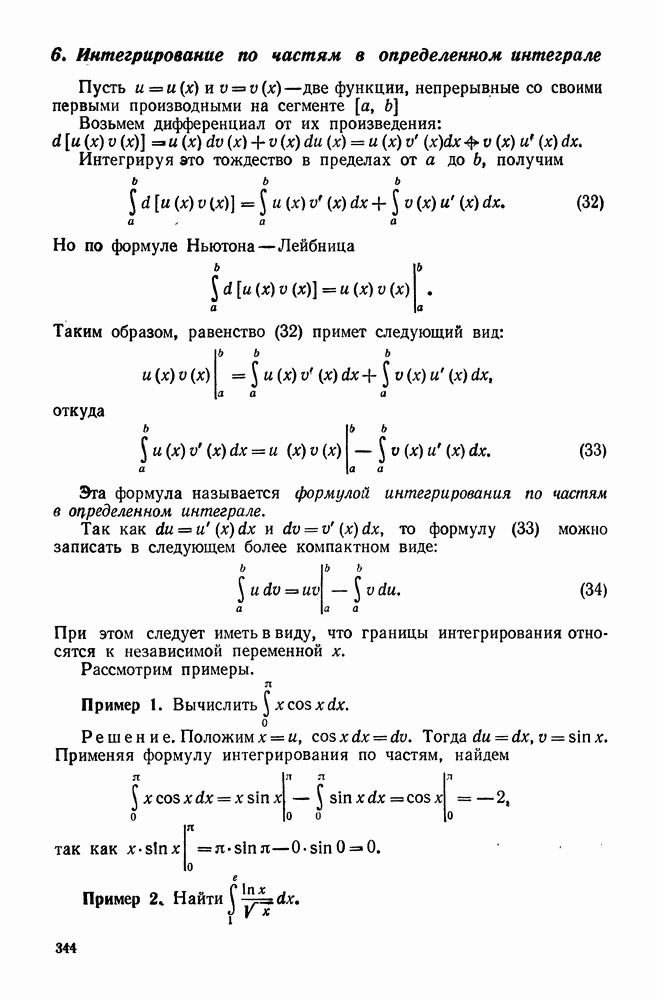 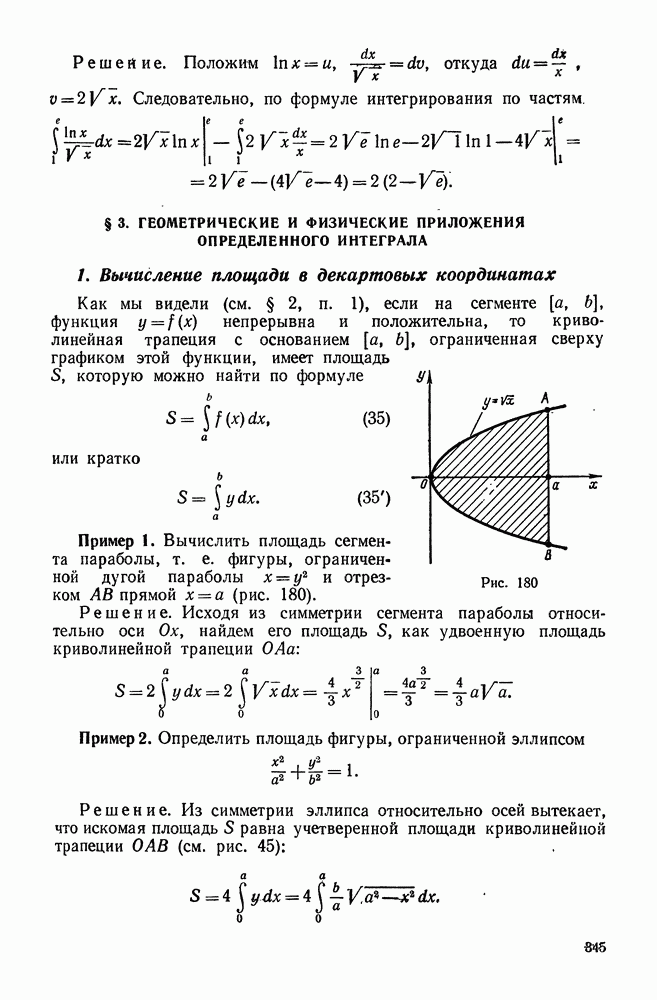 Контрольные вопросы (или тест):Список вопросов тестаВопрос 1Определенный интеграл - это...Варианты ответовчисловой интервалуравнениесовокупность функцийчислофункцияВопрос 2Формула нахождения определенного интеграла называется формулой:Варианты ответовКоши-БуняковскогоНьютона-ЛейбницаБольцано-КошиБойля-МариоттаВопрос 3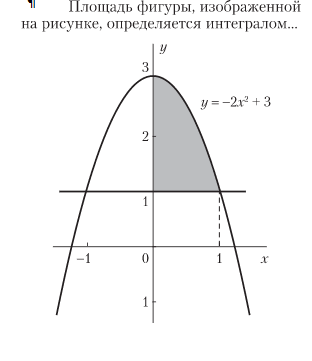 Варианты ответов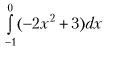 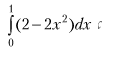 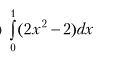 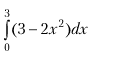 Вопрос 4Интегрирование - это действие обратное ...Варианты ответовсложениювозведению в степеньвычитаниюдифференцированиюлогарифмированиюВопрос 5Определенный интеграл ∫133x2dx равенВарианты ответов2624-20-26Вопрос 6Определенный интеграл используется при вычислении...Варианты ответовплощадей плоских фигуробъемов тел вращенияпройденного путивсех перечисленных элементовВопрос 7Определенный интеграл с одинаковыми пределами интегрирования равен...Варианты ответовединицебесконечностинулюуказанному пределуВопрос 8При перемене местами верхнего и нижнего пределов интегрирования определенный интеграл ...Варианты ответовостается прежнимменяет знакувеличивается в два разаравен нулюВопрос 9Непосредственное интегрирование, метод подстановки, метод интегрирования по частям - это...Варианты ответовметоды нахождения производнойметоды решения задачи Кошиметоды интегрированиявсе ответы верныВопрос 10Множество первообразных для данной функции f(x) называется ...Варианты ответовфункциейпостоянным множителемчастной производнойнеопределенным интегралом Преподаватель                                               Х.Ш. Сулиманова